  REQUEST FOR PROPOSALS FOR ENGINEERING SERVICESItawamba County requests proposals from qualified firms or individuals to provide engineering services for work related to an application for site development with potential funding from: Appalachian Regional Commission, and/or other federal funding agencies.  This Request for Proposal includes the preparation of a preliminary cost estimate to be used in the application and project engineering services if the project is awarded.  You are invited to submit a proposal, in accordance with this request to Itawamba County, Attn: Ike Johnson, PO Box 776 or 201 W. Main St, Fulton, Mississippi 38843, no later than 4:30 p.m. on October 8, 2018.The Engineer will be responsible for performing all engineering services through project closeout in accordance with federal, state, and local laws, regulations and policies.  The scope of work includes but is not limited the following: 1) prepare preliminary cost estimate and preliminary engineering report; and if grant is awarded 2) prepare plans and specifications, 3) distribute bid documents, 4) assist in bid opening and prepare bid tabulation, 5) assist in the execution of construction contracts, 6) hold preconstruction conference, and 7) perform construction inspection including periodic reports to Itawamba County and approve all payment requests.Itawamba County is an Equal Opportunity Employer. Itawamba County encourages Minority owned Business Enterprises (MBEs) and Woman owned Business Enterprises (WBEs) to submit proposals. Itawamba County also encourages Section 3 eligible businesses to submit proposals.  Section 3 of the Housing and Urban Development Act of 1968, as amended (12 U.S.C. 17010) requires, to the greatest extent feasible, that Itawamba County and its contractors that participate in the above referenced Program give opportunities for job training and employment to lower income residents of Itawamba County. Section 3 also requires that contracts for work in connection with the Section 3 area be awarded to Section 3 eligible business concerns.All proposals must be submitted in a sealed envelope and marked with the following language:  “Proposal for ARC Engineering Services.”  Proposals will be evaluated on the following factors:  Qualifications, (40 points), Experience (40 points) and Capacity for Performance (20 points).  To be evaluated properly, the following must be addressed in detail:Qualifications – List of qualifications of person to be assigned to project;Experience – Information regarding the firm’s experience and the projects previously undertaken, including the type and amount of grants awarded, the projects activities, and the status of projects;Capacity for Performance – Identify the number and title of staff assigned to provide services.Itawamba County will evaluate each proposal.  They may hold proposals for a period not to exceed thirty (30) days for the purpose of reviewing the content of the proposals and investigating the qualifications of the firms and assigned individuals.  Itawamba County reserves the right to reject any and/or all proposals. Subject to grant award and the removal of all environmental conditions, Itawamba County will award a contract with the qualified individual or firm whose proposal has the highest number of cumulative points issued by the selection committee and determined to be the most advantageous to Itawamba County, price and other factors considered.  The contract will include scope and extent of work and other essential requirements.  An individual contract will be executed for the awarded project and the contract will be on a fixed price basis.  Itawamba County has the authority to terminate the selection at any time.  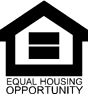 _____________________________________________________________________________________